   平南   國中   110年   1   學期   2次段考第__3__份(生物)一、選擇題一、選擇題一、選擇題一、選擇題一、選擇題1.2.3.4.5.CBDAC7S平南110010201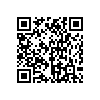 7S平南110010202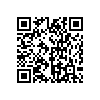 7S平南110010203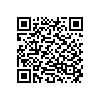 7S平南110010204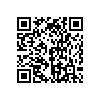 7S平南110010205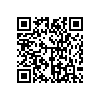 6.7.8.9.10.BCADA同上7S平南110010206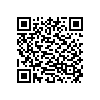 7S平南110010207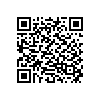 7S平南110010208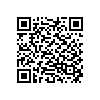 7S平南110010209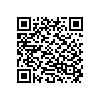 11.12.13.14.15.BCDAA7S平南110010210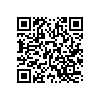 7S平南110010211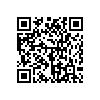 7S平南110010212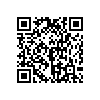 7S平南110010213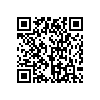 同上16.1718.19.20.BBACA7S平南110010214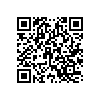 7S平南110010215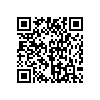 7S平南110010216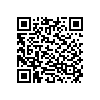 7S平南110010217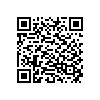 7S平南110010218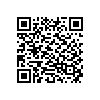 21.22.23.24.25.BCDCA7S平南110010219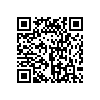 7S平南110010220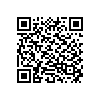 7S平南110010221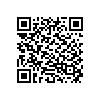 7S平南110010222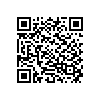 7S平南110010223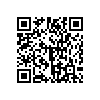 26.27.28.29.30.BCABD7S平南110010224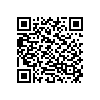 7S平南110010225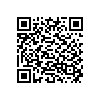 同上7S平南110010226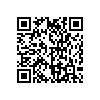 7S平南110010227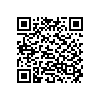 31.32.33.34.35.ADBDC同上同上7S平南110010228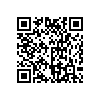 7S平南110010229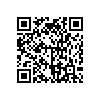 7S平南110010230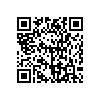 36.37.38.39.40.CDCBD同上7S平南110010231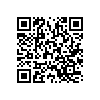 7S平南110010232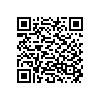 同上同上41.42.43.44.45.DBBCA同上同上同上7S平南110010233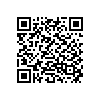 7S平南110010234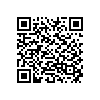 46.47.48.49.50.DDADB7S平南110010235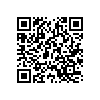 7S平南110010236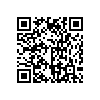 7S平南110010237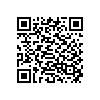 7S平南110010238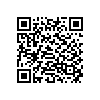 7S平南110010239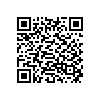 